Je m’appelle - ___________________________________________		French 6La date - _______________________________________________		Les verbesDirections: For each verb below, write a complete sentence in French whether you like to do the action. Use the picture as a guide to help you.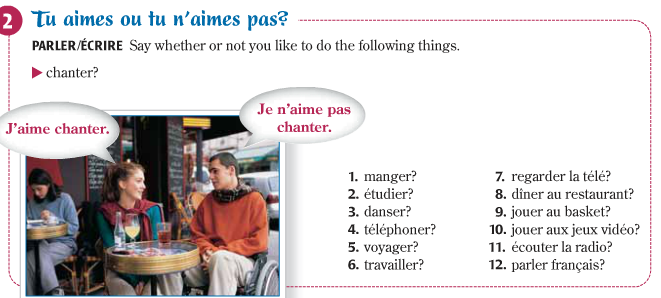 ________________________________________________________________________________________________________________________________________________________________________________________________________________________________________________________________________________________________________________________________________________________________________________________________________________________________________________________________________________________________________________________________________________________________________________________________________________________________________________________________________________________________________________________________________________________________________________________________________________________________________________________________________